Techniki kosmiczne i satelitarne w praktyceTechniki satelitarne w praktyceZbigniew ŁubniewskiZajęcia 2Obrazy satelitarne i ich wizualizacjaPrzedmiotem ćwiczenia jest zapoznanie się z zawartością przykładowych obrazów satelitarnych zarejestrowanych w zakresie widzialnym i w podczerwieni, sposobami ich wizualizacji, odczytywania treści oraz porównywania ze sobą i z innymi danymi na temat danego terenu – z wykorzystaniem oprogramowania QGIS oraz portalu do wyszukiwania zobrazowań satelitarnych Sentinel Hub EO Browser.1. Wizualizacja obrazu Landsat-8 w QGISNależy uruchomić program QGIS Desktop 3.16 i wczytać w nim warstwę rastrową zawierającą obraz satelitarny – plik Landsat8_2015-04-21_15_47_Tricity.tif, który najpierw trzeba pobrać z zasobów niniejszego kursu na enauczaniu (sekcja Techniki satelitarne w praktyce, link „Materiały 1” do zajęć 2). Do wczytania warstwy w QGIS należy użyć polecenia z menu: Warstwa/Dodaj warstwę/Dodaj warstwę rastrową… W oknie, które się pojawi, w sekcji Źródło kliknąć przycisk … i wskazać odpowiednią lokalizację pliku Landsat8_2015-04-21_15_47_Tricity.tif.Zostanie wyświetlony kolorowy obraz RGB, z użyciem właściwych zakresów obrazu (widzialny czerwony, widzialny zielony i widzialny niebieski), ale zostaną one domyślnie przyporządkowane nieprawidłowo (niebieski do red, a czerwony do blue) i poskutkuje to przedstawieniem obszarów lasów w kolorze niebieskim. Należy to skorygować w oknie Właściwości warstwy – kliknąć prawym przyciskiem myszy na „Landsat8_2015-04…” w części ekranu zatytułowanej Warstwy (po lewej stronie, na dole) i w oknie, które się pojawi, przejść do zakładki Styl. W sekcji Renderowanie kanałów przyporządkować kolorowi czerwonemu kanał 3 z obrazu satelitarnego - czerwony, a kanałowi niebieskiemu – kanał 1 – niebieski (słowo Gray jest mylące). Można zauważyć, że w pliku Landsat8_2015-04-21_15_47_Tricity.tif znajduje się 6 kanałów-zakresów z obrazu Landsat8: 1 – niebieski, 2 –zielony, 3 – czerwony, 4 – bliska podczerwień, 5 – podczerwień krótkofalowa 1, 6 – poczerwień krótkofalowa 2. W oryginalnym obrazie Landsat-8 są to kolejno kanały: 2, 3, 4, 5, 6, 7 (porównaj slajd nr 40 z wykładu wprowadzającego).Można trochę poeksperymentować z kolorystyką otrzymanego obrazu poprzez (bardzo ostrożną) zmianę wartości Min i Max dla poszczególnych kanałów w sekcji Renderowanie kanałów.Należy zapoznać się z zawartością wczytanego obrazu. W tym celu należy wczytać też inne warstwy danych przestrzennych opisujących teren przedstawiony na obrazie:1) mapę rastrową (stworzoną ze zdjęć lotniczych) z repozytorium Bing,2) warstwy wektorowe z bazy danych przestrzennych Trójmiasta.ad. 1. Należy najpierw włączyć w QGIS wtyczkę Open Layers. Wybrać polecenie Wtyczki/Zarządzanie wtyczkami… i w sekcji wszystkie znaleźć i kliknąć wtyczkę OpenLayers Plugin, po czym kliknąć przycisk Zainstaluj wtyczkę eksperymentalną. Jeśli wtyczki tej nie ma na liście wszystkie, należy w sekcji Ustawienia włączyć parametr Pokazuj wtyczki eksperymentalne. Po zainstalowaniu wtyczki należy wybrać polecenie W Internecie/OpenLayers plugin/Bing Maps/Bing Aerial, co doda do mapy warstwę Bing Aerial.ad. 2. Należy pobrać z zasobów kursu na enauczaniu „Materiały 2” do zajęć 2 i rozpakować. W poszczególnych katalogach znajdują się grupy warstw tematycznie ze sobą powiązane, np. Budowle i urządzenia czy Sieci dróg i kolei. Wczytać można np. warstwę budynków (plik BBBD_A.shp w Budowle i urządzenia i warstwę odcinków jezdni (plik SKJZ_L.shp w Sieci dróg i kolei). Można też wczytać inne warstwy (zawsze wczytujemy plik *.shp).Należy obejrzeć stworzoną mapę zawierającą różne warstwy z użyciem różnego powiększenia, dla różnych obszarów itp., eksperymentując także z kolejnością (przesuwanie warstw w górę i w dół w części Warstwy) i przezroczystością (zakładka Przezroczystość w oknie Właściwości warstwy) warstw; wykonać to także w przypadku kolejnych warstw, które zostaną stworzone wg opisu poniżej.Aktualnie stworzona wizualizacja obrazu Landsat-8 jest wizualizacją true color. Należy stworzyć kolejno 2 jego wizualizacje „w fałszywych kolorach” – false color, tj. inne niż przyporządkowujące „red  red”, „green  green” i „blue  blue”. Można wczytać plik „Landsat8…” jeszcze raz, do nowych warstw rastrowych.Wizualizacje te to:1) „4,5,3”, tj. „kanał 4  red”, „kanał 5  green” i „kanał 3  blue”, czyli „bliska podczerwień, podczerwień krótkofalowa 1, czerwony”,2) „6,4,2”, tj. „kanał 6  red”, „kanał 4  green” i „kanał 2  blue”, czyli „podczerwień krótkofalowa 2, bliska podczerwień, zielony”.ad 1. Ta kombinacja kolorów przedstawia generalnie różne formy i rodzaje roślinności różnymi kolorami. Lasy są zwykle brązowe lub zielone, w różnych odcieniach. Pola uprawne, łąki itp. występują w kolorach: pomarańczowym o różnych odcieniach, seledynowym, czasem także w różowym. Obszary zabudowane widoczne są na niebiesko.ad. 2. Ta kombinacja kolorów pozwala rozróżnić roślinność wysoką (lasy) od niskiej oraz tereny z roślinnością od terenów z „gołą glebą”. Lasy widoczne są w kolorze ciemnozielonym, roślinność niska – w kolorze zielonym, obszary z odkrytą glebą bez roślinności – w kolorze różowym i fioletowym, czasem jako pośrednie występują kolory zbliżone do żółtego i złocistego. Obszary zabudowane widoczne są na fioletowo.Na zakończenie tej części zajęć stworzymy wizualizację wskaźnika roślinności. Jest to uniwersalny, tzw. znormalizowany różnicowy wskaźnik roślinności – NDVI, obliczany ze wzoru: NDVI = (NIR - RED) / (RED + NIR), gdzie NIR – kanał bliskiej podczerwieni (czwarty), a RED – kanał czerwony (trzeci). Należy użyć do tego polecenia Raster/Kalkulator rastra…. Na liście Kanały rastra mamy zakresy z wczytanego obrazu satelitarnego, które możemy wykorzystać jako „zmienne” w tworzonym przez nas wyrażeniu. Nie należy zapomnieć o nadaniu nazwy tworzonej w ten sposób warstwie (pole Warstwa). Po stworzeniu warstwy można „pomanipulować” sposobem jej wyświetlania za pomocą elementów sekcji Renderowanie kolorów w sekcji Styl w oknie Właściwości warstwy. Obszary bardziej nasycone roślinnością powinny być jaśniejsze, a mniej – ciemniejsze.Należy porównać stworzone zobrazowania z zawartością innych warstw opisujących teren.Stworzoną mapę można zapisać jako dokument programu QGIS – polecenie Projekt/Zapisz.2. Wyszukiwanie i wizualizacja obrazów z satelitów Sentinel-2 oraz  Landsat-8 z użyciem portalu Sentinel Hub EO BrowserNależy w przeglądarce internetowej otworzyć stronę pod adresem: https://apps.sentinel-hub.com/eo-browser/Jest to jedna z aplikacji prowadzonego przez Europejską Agencję Kosmiczną portalu Sentinel Hub udostępniającego zobrazowania satelitarne rejestrowane przez satelity Sentinel w ramach programu Copernicus, a także inne zobrazowania, np. (nie wszystkie) rejestrowane przez satelity Landsat. Aplikacja ta umożliwia wygodne wyszukiwanie obrazów, a także wiele funkcji związanych z różnoraką wizualizacją zobrazowań.Generalnie, funkcje, z których będziemy korzystać, dostępne są bez konieczności rejestrowania się i logowania do tego systemu jako użytkownik, można jednak to ewentualnie zrobić – kliknąć Free sign up for all features.Należy określić kryteria poszukiwania obrazów, tj.:- teren będący przedmiotem naszego zainteresowania – poprzez odpowiednie przesunięcie i dobranie skali widocznej mapy; proponuję zacząć od terenu w okolicach Trójmiasta, a następnie opisane w niniejszej części instrukcji czynności wykonać dla przynajmniej jeszcze 2 różnych obszarów (wyszukiwane są wszystkie obrazy, które choć w części obejmują obszar widoczny w oknie mapy);- z jakich źródeł-satelitów mają pochodzić zobrazowania – proponuję wybrać Sentinel-2 oraz Landsat 8 (dla Sentinel-2 kliknąć Advanced search i poziom przetworzenia L2A, a dla Landsat 8 – Landsat 8 L2; obrazy z satelity Sentinel-2 obejmują kanały widzialne, bliskiej podczerwieni oraz podczerwieni krótkofalowej, podobnie jak poznane już kanały z satelity Landsat-8 (satelita Landsat-8 rejestruje też kanały termalne, dostarczające informacji o temperaturze powierzchni Ziemi); informację nt. kanałów rejestrowanych przez satelitę Sentunel-2 można znaleźć np. tutaj: https://en.wikipedia.org/wiki/Sentinel-2; można także wyszukać obrazy z innych satelitów/serwisów;- jaki dopuszczamy maksymalny % pokrycia chmurami (Max. cloud coverage) – ustawić np. na 10%;- z jakiego okresu czasu interesują nas obrazy (Time range).Po dokonaniu ustawień należy kliknąć Search.Pojawi się lista wyszukanych obrazów. Gdy chcemy obejrzeć jakiś obraz, klikamy Visualize przy nim i możemy przeglądać dany obraz w różny sposób – jako true color, false color (różne), wskaźniki (jak NDVI) itp. Poszczególne rodzaje i sposoby wizualizacji danych z obrazu zaopatrzone są w krótkie opisy (przycisk ) – należy z nimi się zapoznać.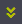 Można także dokonać wizualizacji kilku obrazów jednocześnie, w celu ich porównania – przycisk Add to compare (). Należy porównać w ten sposób (przejść w tym celu do zakładki Compare i używać dla poszczególnych obrazów-warstw suwaków Split position) np. różne wskaźniki – między sobą, a także z mapą terenu, wizualizacje true color i false color, jak również np. obraz Sentinel-2 i Landsat-8 tego samego terenu z podobnego okresu oraz np. dla tego samego obrazu z Sentinel-2 poziomy przetworzenia L1C i L2A. Obejrzeć także i porównać z innymi warstwami kanały termalne z satelity Landsat-8.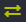 Należy też przetestować narzędzia wpływające na sposób wizualizacji danego zobrazowania – przycisk Show effects and advanced options (), a także zapoznać się z funkcjonalnością niniejszego portalu dotyczącą określania cech wyświetlanej mapy terenu.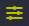 